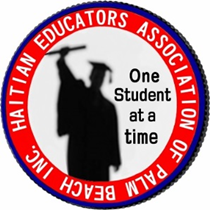 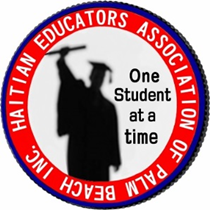 SCHOLARSHIP INFORMATION The Haitian Educators Association of Palm Beach (HEA) is a collaborative effort of Haitian professionals who desire to provide scholarships to Haitian students in order to support their goal of higher education. Candidates should be students who demonstrate academic excellence, strong leadership qualities and are involved in community activities. Scholarship recipients must show proof of college acceptance and first semester class schedule for funds to be disbursed. Scholarship Award:  Ranges from $500-$1000.00Number of scholarships: VariesSelection Date: April 28, 2022RequirementsCandidates must: Be a first-generation Haitian student, residing in Palm Beach County.  Priority will be given to LY, LF, and LZ students. Have a minimum grade point average (G.P.A) of 3.2.Meet all graduation requirements.Provide current resume highlighting school and community accomplishments.Provide official high school transcript.Be accepted at a higher educational, vocational or technical institution (attached acceptance letter).Provide two (2) letters of recommendation from teachers, supervisors or community leaders.Complete a submission essay: i. Describe why this scholarship is important to youii. Essay should be at least 500 words iii. Essay must be in Times New Roman -12-point font iv. Essay margins must have one-inch top, bottom and side margins Participate in a virtual interview.The completed application and requirements must be postmarked or delivered    no later than Monday, April 4, 2022.  Please mail all completed documents to: Mrs. Vivianne Jean-Francois c/o Scholarship Committee Haitian Educators Association of Palm Beach, Inc.3668 Miramontes Circle 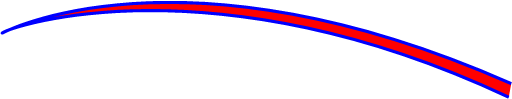 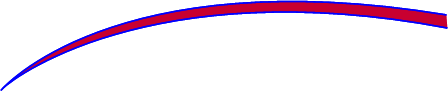 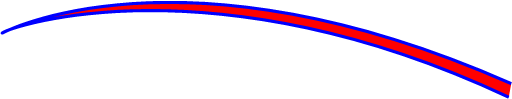 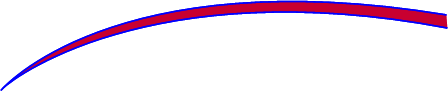 Wellington, FL 33414 2021-2022 SCHOLARSHIP APPLICATIONPlease complete the application in blue ink and print clearly. If this form is incomplete, inaccurate or not signed, it will not be considered. Provide accurate and up-to-date information. If you have any questions and/or concerns, please email Heapb215@gmail.com.Name: _________________________________________ Date of Birth: _______________                                  Address: __________________________________ City: _____________ Zip: _________ Telephone: _______________ E-mail Address: ___________________________________ACADEMIC DATAHigh School: _______________________________________________________________                                     Expected Graduation Date: _____________________________        GPA: ____________ SAT Score: _______________________________________ (critical reading and math only)                            ACT Composite Score: ______________ Community Service hours: ___________________ALTERNATIVE CONTACT PERSON/PARENTName: _____________________________________ Relationship: _________________           Address: ________________________________________________________________ City: ______________________ State: _____ Zip: ________ Phone: ________________FUTURE EDUCATIONAL PLAN Have you been accepted to or applied to an accredited university, college, technical or vocational school for the Fall of 2022?    Yes _______   No______                                            What university, college, technical or vocational school do you expect to attend? _________________________________________________________________                                            What field of study do you plan to pursue? ___________________________________ STATEMENT OF FINANCIAL NEED AND FAMILY INFORMATIONEstimated cost per year of college: ______________________________________________               Are your parents or other relatives willing and able to assist you financially? ______________Are there any special financial circumstances or problems that should be considered?   (Such as single income household, medical expenses, etc.)  ________________________________________________________________________________________________________________________________________________________________________________________________________________________________________________________________________________________________________PLEASE ATTACH THE FOLLOWING INFORMATION TO THIS APPLICATION:Two (2) letters of recommendation from teachers, supervisors or community leaders  The submission essay    I certify that the statements herein are true to the best of my knowledge and grant my permission for the information contained herein to be shared with the scholarship selection committees and scholarship donor(s).       ___________________________________________          _________________                                                      SIGNATURE OF APPLICANT 						  DATE_____________________________________________          _________________                                                      SIGNATURE OF PARENT 						             DATE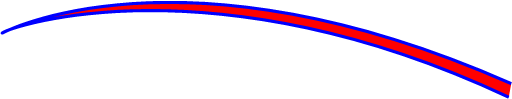 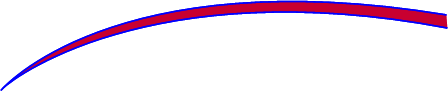 